Генеральному директору ООО «Медицинский центр «Гиппократ»Сархадову Н.Ш.отВ соответствии с приказом Минздрава России и МНС России от 25 июля 2001 года № 289/БГ-3-04/256 прошу выдать мне справку об оплате медицинских услуг для предоставления в налоговые органы Российской Федерации, а именно:услуг, оказанных мне в течение ______________________ годауслуг, оказанных в течение __________________________ года следующим гражданам:__________________________________________________________, ____________________фамилия, имя, отчество и дата рождения Пациента						степень родства__________________________________________________________, ____________________фамилия, имя, отчество и дата рождения Пациента						степень родства__________________________________________________________, ____________________фамилия, имя, отчество и дата рождения Пациента						степень родстваКопии документов, подтверждающих степень родства, прилагаются (при необходимости).Копия свидетельства о постановке на учет в налоговом органе физического лица по месту жительства на территории Российской Федерации прилагается.Я проинформирован (а), что срок оформления ООО «Медицинский центр «Гиппократ» справки об оплате медицинских услуг для предоставления в налоговые органы Российской Федерации составляет не менее 10 (десяти) календарных дней cо дня подачи настоящего заявления. Я разрешаю использовать указанный выше телефон для информирования о готовности справки об оплате медицинских услуг для предоставления в налоговые органы Российской Федерации. ЗАЯВЛЕНИЕСПРАВКА ОБ ОПЛАТЕ МЕДИЦИНСКИХ УСЛУГДЛЯ ПРЕДОСТАВЛЕНИЯ В НАЛОГОВЫЕ ОРГАНЫ РФ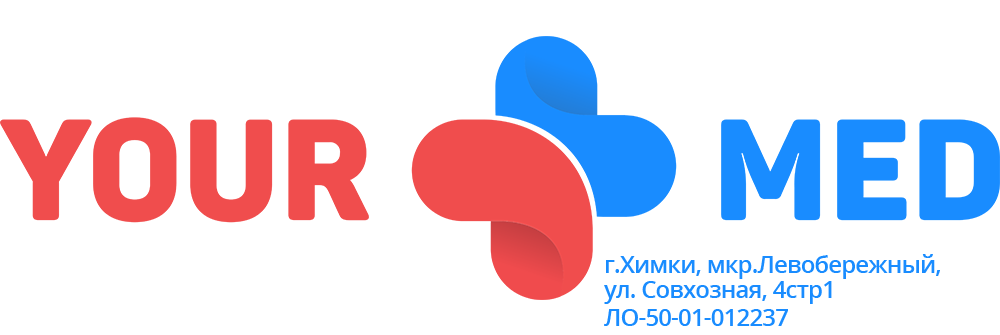 ФамилияФамилияИмя Имя ОтчествоОтчествоПаспортСерияСерияНомерПаспортВыданВыданВыданВыданВыданПаспортПаспортДата выдачиДата выдачиТелефонДатаПодпись